Dish Network Closes Deal for Boost Mobile as It Pivots to 5GSatellite TV company Dish Network says it has closed on its acquisition of the prepaid service Boost Mobile from T-Mobile, effectively making the pay-TV company the country’s fourth major mobile provider alongside Verizon, AT&T and T-Mobile.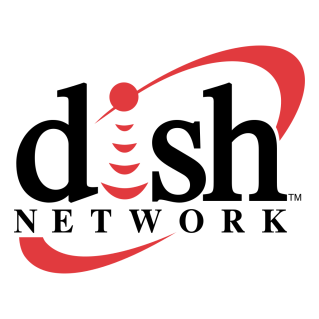 The Hollywood Reporter 7.1.20https://www.hollywoodreporter.com/news/dish-network-closes-deal-boost-mobile-as-it-pivots-5g-1301442?utm_source=Listrak&utm_medium=Email&utm_term=In+5G+Pivot%2c+Dish+Closes+Boost+Mobile+Deal&utm_campaign=Five+Questions+About+Cloud+Migration